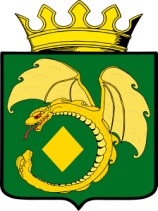 СОВЕТ МУНИЦИПАЛЬНОГО РАЙОНА  «МОГОЧИНСКИЙ РАЙОН»РЕШЕНИЕ   25 февраля 2022 года                                                                             № 110г. МогочаО внесении изменений и дополнений в Положение о муниципальном земельном контроле на территории сельских поселений и на межселенной территории муниципального района «Могочинский район», утвержденное решением Совета муниципального района «Могочинский район» № 73 от 28 сентября 2021 годаПриложение № 1 к Положению о муниципальном земельном контроле на территории сельских поселений и на межселенной территории муниципального района «Могочинский район» изложить в новой редакции (прилагается).Положение о муниципальном земельном контроле на территории сельских поселений и на межселенной территории муниципального района «Могочинский район» дополнить приложениями № 2, № 3, № 4, № 5 (прилагаются).Настоящее решение подлежит официальному опубликованию в газете «Могочинский рабочий», а также обнародованию на специально оборудованном стенде, расположенном на первом этаже здания по адресу: Забайкальский край, г. Могоча, ул. Комсомольская, д. 13. Дополнительно настоящее решение официально опубликовать (обнародовать) на сайте администрации муниципального района «Могочинский район» в информационно-телекоммуникационной сети Интернет, размещенному по адресу: «https://mogocha.75.ru».  Настоящее решение вступает в силу после его официального опубликования.Председатель Совета                                          Глава муниципального районамуниципального района                                    «Могочинский район»«Могочинский район»_____________А.М. Уфимцев                    ____________    А.А. СорокотягинПРИЛОЖЕНИЕ № 1к Положению о муниципальномземельном контроле на территории сельских поселений и на межселенной территории муниципального района «Могочинский район»КРИТЕРИИотнесения объектов контроля к категориям риска в рамках осуществления муниципального земельного контроля1. К категории среднего риска относятся:а) земельные участки, предназначенные для захоронения и размещения твердых бытовых отходов, размещения кладбищ, и примыкающие к ним земельные участки;б) земельные участки, предназначенные для гаражного и (или) жилищного строительства, ведения личного подсобного хозяйства (приусадебные земельные участки).2. К категории умеренного риска относятся земельные участки со следующими видами разрешенного использования:а) сельскохозяйственное использование (код 1.0); б) объекты торговли (торговые центры, торгово-развлекательные центры (комплексы) (код 4.2);в) рынки (код 4.3);г) магазины (код 4.4);д) общественное питание (код 4.6);е) гостиничное обслуживание (код 4.7);ж) объекты дорожного сервиса (код 4.9.1);з) тяжелая промышленность (код 6.2); и) легкая промышленность (код 6.3);к) фармацевтическая промышленность (код 6.3.1);л) пищевая промышленность (код 6.4);м) нефтехимическая промышленность (код 6.5);н) строительная промышленность (код 6.6);о) энергетика (код 6.7);п) склады (код 6.9);р) целлюлозно-бумажная промышленность (код 6.11);с) автомобильный транспорт (код 7.2);т) ведение садоводства (код 13.2);у) ведение огородничества (код 13.1);ф) граничащие с земельными участками с видами разрешенного использования: сельскохозяйственное использование (код 1.0);питомники (код 1.17);природно-познавательный туризм (код 5.2);деятельность по особой охране и изучению природы (код 9.0); охрана природных территорий (код 9.1);курортная деятельность (код 9.2);санаторная деятельность (код 9.2.1);резервные леса (код 10.4);общее пользование водными объектами (код 11.1);гидротехнические сооружения (код 11.3);ведение огородничества (код 13.1); ведение садоводства (код 13.2).3. К категории низкого риска относятся все иные земельные участки, не отнесенные к категориям среднего или умеренного риска._______________ПРИЛОЖЕНИЕ № 2к Положению о муниципальномземельном контроле на территории сельских поселений и на межселенной территории муниципального района «Могочинский район»ПЕРЕЧЕНЬ должностных лиц администрации муниципального района «Могочинский район», уполномоченных на осуществление муниципального земельного контроля1. Помощник главы по работе с администрациями городских и сельских поселений, Советом муниципального района «Могочинский район» Козлова Елизавета Всеволодовна_______________ПРИЛОЖЕНИЕ № 3к Положению о муниципальномземельном контроле на территории сельских поселений и на межселенной территории муниципального района «Могочинский район»ПЕРЕЧЕНЬиндикаторов риска нарушения обязательных требований, проверяемых в рамках осуществления муниципального земельного контроля 1. Несоответствие площади используемого контролируемым лицом земельного участка площади земельного участка, сведения о которой содержатся в Едином государственном реестре недвижимости, правоустанавливающих документах на земельный участок.2. Несоответствие фактического использования контролируемым лицом земельного участка цели использования земельного участка, сведения о которой содержатся в Едином государственном реестре недвижимости, правоустанавливающих документах на земельный участок.3. Длительное неосвоение земельного участка при условии, что с момента предоставления земельного участка прошло более трех лет, либо истек срок освоения земельного участка, указанный в договоре аренды земельного участка, а на земельном участке не наблюдаются характерные изменения (отсутствие объекта капитального строительства, ведения строительных работ и иных действий по использованию земельного участка в соответствии с его разрешенным использованием и условиями предоставления).4. Невыполнение обязательных требований к оформлению документов, являющихся основанием для использования земельных участков._______________ПРИЛОЖЕНИЕ № 4к Положению о муниципальномземельном контроле на территории сельских поселений и на межселенной территории муниципального района «Могочинский район»Форма предписания Контрольного органа                                                                      Бланк Контрольного органаПРЕДПИСАНИЕ_____________________________________________________________________(указывается полное наименование контролируемого лица в дательном падеже)об устранении выявленных нарушений обязательных требованийПо результатам _____________________________________________________________,(указываются вид и форма контрольного мероприятия в соответствии с решением Контрольного органа)проведенной _______________________________________________________________(указывается полное наименование контрольного органа)в отношении _______________________________________________________________(указывается полное наименование контролируемого лица)в период с «__» _________________ 20__ г. по «__» _________________ 20__ г.на основании ______________________________________________________________(указываются наименование и реквизиты акта Контрольного органа о проведении контрольного мероприятия)выявлены нарушения обязательных требований ________________ законодательства:(перечисляются выявленные нарушения обязательных требований с указанием структурных единиц нормативных правовых актов, которыми установлены данные обязательные требования)На основании изложенного, в соответствии с пунктом 1 части 2 статьи 90 Федерального закона от 31 июля 2020 г. № 248-ФЗ «О государственном контроле (надзоре) и муниципальном контроле в Российской Федерации» ___________________________________________________________________________(указывается полное наименование Контрольного органа)предписывает:1. Устранить выявленные нарушения обязательных требований в срок до«______» ______________ 20_____ г. включительно.2. Уведомить _______________________________________________________________(указывается полное наименование контрольного органа)об исполнении предписания об устранении выявленных нарушений обязательных требований с приложением документов и сведений, подтверждающих устранение выявленных нарушений обязательных требований, в срок до «__» _______________ 20_____ г. включительно.Неисполнение настоящего предписания в установленный срок влечет ответственность, установленную законодательством Российской Федерации._______________ПРИЛОЖЕНИЕ № 5к Положению о муниципальномземельном контроле на территории сельских поселений и на межселенной территории муниципального района «Могочинский район»КЛЮЧЕВЫЕ ПОКАЗАТЕЛИмуниципального контроля и их целевые значения, индикативные показателиИНДИКАТИВНЫЕ ПОКАЗАТЕЛИ_______________         В целях приведения нормативно-правового акта в соответствие с действующим законодательством, руководствуясь статьей 16 Федерального закона от 06.10.2003  № 131-ФЗ «Об общих принципах организации местного самоуправления в Российской Федерации», Федеральным законом от 31.07.2020 № 248-ФЗ «О государственном контроле (надзоре) и муниципальном контроле в Российской Федерации», Федеральным законом от 26.12.2008 № 294-ФЗ «О защите прав юридических лиц и индивидуальных предпринимателей при осуществлении государственного контроля (надзора) и муниципального контроля», Федеральным законом от 29.12.2014 № 473-ФЗ «О территориях опережающего социально-экономического развития в Российской Федерации», письмом Министерства экономического развития Российской Федерации от 19.11.2021 № Д24и-36369 «О разработке и утверждении индикативных показателей видов регионального контроля (надзора), муниципального контроля», письмом Заместителя председателя Правительства Забайкальского края – министра экономического развития Забайкальского края от 24.11.2021г., Уставом муниципального района «Могочинский район», Совет муниципального района «Могочинский район» РЕШИЛ: Пункт 10 Положения дополнить подпунктом 10.1. следующего содержания: «10.1.  Муниципальный земельный контроль, организация и осуществление которого регулируются Федеральным законом от 31 июля 2020 года № 248-ФЗ «О государственном контроле (надзоре) и муниципальном контроле в Российской Федерации» и Федеральным законом от 26 декабря 2008 года № 294-ФЗ «О защите прав юридических лиц и индивидуальных предпринимателей при осуществлении государственного контроля (надзора) и муниципального контроля», осуществляется на территории опережающего социально-экономического развития с учетом особенностей осуществления государственного контроля (надзора) и муниципального контроля, установленных Правительством Российской Федерации. _________________________________(указывается должность руководителя контролируемого лица)_________________________________(указывается полное наименование контролируемого лица)_________________________________(указывается фамилия, имя, отчество(при наличии) руководителя контролируемого лица)_________________________________(указывается адрес места нахождения контролируемого лица)___________________________________________________________(должность лица, уполномоченного на проведение контрольных мероприятий)(подпись должностного лица, уполномоченного на проведение контрольных мероприятий)(фамилия, имя, отчество (при наличии) должностного лица, уполномоченного на проведение контрольных мероприятий)Ключевые показателиЦелевые значенияПроцент устраненных нарушений из числа выявленных нарушений земельного законодательства 70%Процент выполнения плана проведения плановых контрольных (надзорных) мероприятий на очередной календарный год100%Процент обоснованных жалоб на действия (бездействие) органа муниципального контроля и (или) его должностного лица при проведении контрольных (надзорных) мероприятий 0%Процент отмененных результатов контрольных (надзорных) мероприятий0%Процент результативных контрольных (надзорных) мероприятий, по которым не были приняты соответствующие меры административного воздействия5%Процент внесенных судебных решений 
о назначении административного наказания 
по материалам органа муниципального контроля 95%Процент отмененных в судебном порядке постановлений по делам об административных правонарушениях от общего количества вынесенных органом муниципального контроля постановлений0%1.Индикативные показатели, характеризующие параметры проведенных мероприятийИндикативные показатели, характеризующие параметры проведенных мероприятийИндикативные показатели, характеризующие параметры проведенных мероприятийИндикативные показатели, характеризующие параметры проведенных мероприятийИндикативные показатели, характеризующие параметры проведенных мероприятийИндикативные показатели, характеризующие параметры проведенных мероприятийИндикативные показатели, характеризующие параметры проведенных мероприятийИндикативные показатели, характеризующие параметры проведенных мероприятийИндикативные показатели, характеризующие параметры проведенных мероприятий1.1.Выполняемость плановых (рейдовых) заданий (осмотров)Врз = (РЗф / РЗп) x 100Врз = (РЗф / РЗп) x 100Врз = (РЗф / РЗп) x 100Врз - выполняемость плановых (рейдовых) заданий (осмотров) %РЗф -количество проведенных плановых (рейдовых) заданий (осмотров) (ед.)РЗп - количество утвержденных плановых (рейдовых) заданий (осмотров) (ед.)100%100%Утвержденные плановые (рейдовые) задания (осмотры)Утвержденные плановые (рейдовые) задания (осмотры)1.2.Выполняемость внеплановых проверокВвн = (Рф / Рп) x 100Ввн = (Рф / Рп) x 100Ввн = (Рф / Рп) x 100Ввн - выполняемость внеплановых проверокРф - количество проведенных внеплановых проверок (ед.)Рп - количество распоряжений на проведение внеплановых проверок (ед.)100%100%Письма, жалобы, обращения, поступившие в Контрольный органПисьма, жалобы, обращения, поступившие в Контрольный орган1.3.Доля проверок, на результаты которых поданы жалобыЖ x 100 / ПфЖ x 100 / ПфЖ x 100 / ПфЖ - количество жалоб (ед.)Пф - количество проведенных проверок0%0%1.4.Доля проверок, результаты которых были признаны недействительнымиПн x 100 / ПфПн x 100 / ПфПн x 100 / ПфПн - количество проверок, признанных недействительными (ед.)Пф - количество проведенных проверок (ед.)0%0%1.5.Доля внеплановых проверок, которые не удалось провести в связи с отсутствием собственника и т.д.По x 100 / ПфПо x 100 / ПфПо x 100 / ПфПо - проверки, не проведенные по причине отсутствия проверяемого лица (ед.)Пф - количество проведенных проверок (ед.)30%30%1.6.Доля заявлений, направленных на согласование в прокуратуру о проведении внеплановых проверок, в согласовании которых было отказаноКзо х 100 / КпзКзо х 100 / КпзКзо х 100 / КпзКзо - количество заявлений, по которым пришел отказ в согласовании (ед.)Кпз - количество поданных на согласование заявлений10%10%1.7.Доля проверок, по результатам которых материалы направлены в уполномоченные для принятия решений органыКнм х 100 / КвнКнм х 100 / КвнКнм х 100 / КвнК нм - количество материалов, направленных в уполномоченные органы (ед.)Квн - количество выявленных нарушений (ед.)100%100%1.8.Количество проведенных профилактических мероприятийШт.Шт.2.Индикативные показатели, характеризующие объем задействованных трудовых ресурсовИндикативные показатели, характеризующие объем задействованных трудовых ресурсовИндикативные показатели, характеризующие объем задействованных трудовых ресурсовИндикативные показатели, характеризующие объем задействованных трудовых ресурсовИндикативные показатели, характеризующие объем задействованных трудовых ресурсовИндикативные показатели, характеризующие объем задействованных трудовых ресурсовИндикативные показатели, характеризующие объем задействованных трудовых ресурсовИндикативные показатели, характеризующие объем задействованных трудовых ресурсовИндикативные показатели, характеризующие объем задействованных трудовых ресурсов2.1.Количество штатных единицКоличество штатных единицЧел.Чел.2.2.Нагрузка контрольных мероприятий на работников органа муниципального контроляНагрузка контрольных мероприятий на работников органа муниципального контроляКм / Кр= НкКм - количество контрольных мероприятий (ед.)Кр - количество работников органа муниципального контроля (ед.)Нк - нагрузка на 1 работника (ед.)Км - количество контрольных мероприятий (ед.)Кр - количество работников органа муниципального контроля (ед.)Нк - нагрузка на 1 работника (ед.)Км - количество контрольных мероприятий (ед.)Кр - количество работников органа муниципального контроля (ед.)Нк - нагрузка на 1 работника (ед.)